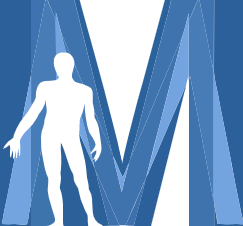 Sveučilište u SplituMedicinski fakultetOBRAZAC ZA IZVJEŠTAVANJE NA FAKULTETSKOM VIJEĆUZNANSTVENO-NASTAVNO ZVANJE(za izvjestitelja/izvjestiteljicu na sjednici Fakultetskog vijeća)__________________________________________________________________________Na (unijeti redni broj redovite sjednice Fakultetskog vijeća) redovitoj sjednici Fakultetskog vijeća, održanoj dana (unijeti datum održavanja redovite sjednice Fakultetskog vijeća) donesena je odluka o raspisivanju natječaja i imenovanju stručnog povjerenstva za izbor jednog nastavnika u znanstveno-nastavno zvanje (unijeti znanstveno-nastavno zvanje, npr. naslovni docent ili i na radno mjesto docenta) za područje (unijeti naziv područja, npr. Biomedicine i zdravstva), polje (unijeti naziv polja, npr. Kliničke medicinske znanosti), grana (unijeti naziv grane, npr. oftalmologija) na Katedri (unijeti naziv katedre, npr. Katedri za oftalmologiju).Imenovano je stručno povjerenstvo u sastavu:Unijeti titulu, ime i prezime predsjednika/predsjednice stručnog povjerenstva Unijeti titulu, ime i prezime člana/članice stručnog povjerenstvaUnijeti titulu, ime i prezime člana/članice stručnog povjerenstvaNa natječaj objavljen u službenom glasilu Narodne novine NN (unijeti broj Narodnih novina) od dana (unijeti datum objave natječaja u Narodnim novinama) za izbor u navedeno zvanje prijavio/prijavila/prijavili je/su se: (unijeti titulu, ime i prezime pristupnika, pristupnice ili pristupnika). Postupak se provodi (u skladu s odredbama novog Pravilnika za izbor u znanstveno-nastavna zvanja).Pristupnik/pristupnica (unijeti titulu, ime i prezime pristupnika) rođen/rođena je (unijeti datum rođenja pristupnika/pristupnice). Zaposlen/zaposlena je (unijeti naziv ustanove u kojoj je pristupnik zaposlen).PODACI O ZNANSTVENOM RADU, NASTAVNOJ AKTIVNOSTI, DRUŠTVENOJ I OSTALOJ AKTIVNOSTI:Pristupnikovo/pristupničino uže područje rada je: (unijeti naziv užeg područja rada)Ukupan broj publikacija: (unijeti ukupan broj publikacija)Ukupan broj publikacija nakon posljednjeg izbora: (unijeti ukupan broj publikacija, te radove po kvartilama nakon posljednjeg izbora: Q1, Q2, Q3 Q4; izuzetno ako se izbor provodi po „starim“ pravilnicima navodi se podjela prema CC, SCIE, Medline, Scopus)Broj radova na kojima je pristupnik/pristupnica prvi, glavni ili dopisni autor: Najvažniji znanstveni rad: (navesti samo rad u kojima je pristupnik osmislio i organizirao istraživanje)Sudjeluje u nastavi sa održanih xx sati  (navesti satnicu nastavnika koja se vrednuje za traženi izbor; za docenta u posljednjih 5 godina, za ostale i ukupno) Održava nastavu na sljedećim Katedrama: (unijeti naziv katedre i eventualno predmeta u sklopu kojih održava nastavu)  UVJETI REKTORSKOG ZBORA:Pristupnik/ca ispunjava X (unijeti koliko) od ukupno 10 kriterija nastavnog doprinosa (može se ukratko navesti koje kriterije, ali sa skraćenim nazivima) Pristupnik/ca ispunjava X (unijeti koliko) od ukupno 11 kriterija znanstveno-stručnog doprinosa (može se ukratko navesti koje kriterije, ali sa skraćenim nazivima)Pristupnik/ca ispunjava X (unijeti koliko) od ukupno 10 kriterija institucijskog doprinosa (može se ukratko navesti koje kriterije, ali sa skraćenim nazivima)DODATNI UVJETI FAKULTETA:Pristupnik/ca ispunjava x (unijeti koliko) od ukupno XX (unijeti koliko ovisno o zvanju u koje se bira)  dodatnih uvjeta Fakulteta (može se ukratko navesti koje kriterije, ali sa skraćenim nazivima)ZAKLJUČAK:Stručno povjerenstvo smatra da pristupnik/pristupnica (unijeti titulu, ime i prezime pristupnika) ispunjava sve potrebne uvjete za izbor u znanstveno-nastavno zvanje (unijeti znanstveno-nastavno zvanje) za područje (unijeti naziv područja, npr. Biomedicine i zdravstva), polje (unijeti naziv polja, npr. Kliničke medicinske znanosti), grana (unijeti naziv grane, npr. oftalmologija) na Katedri (unijeti naziv katedre, npr. Katedri za oftalmologiju).U Splitu, upisati datum 				STRUČNO POVJERENSTVO	Titula, ime i prezime članova povjerenstva		________________________________							________________________________							________________________________